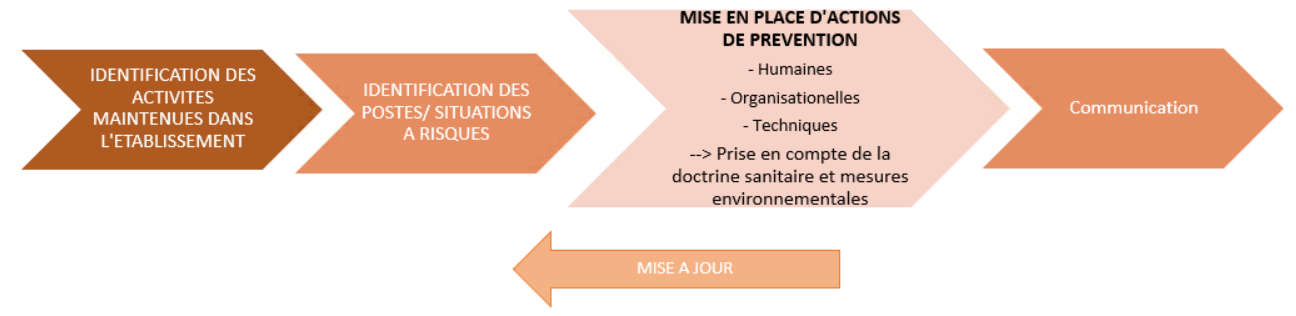 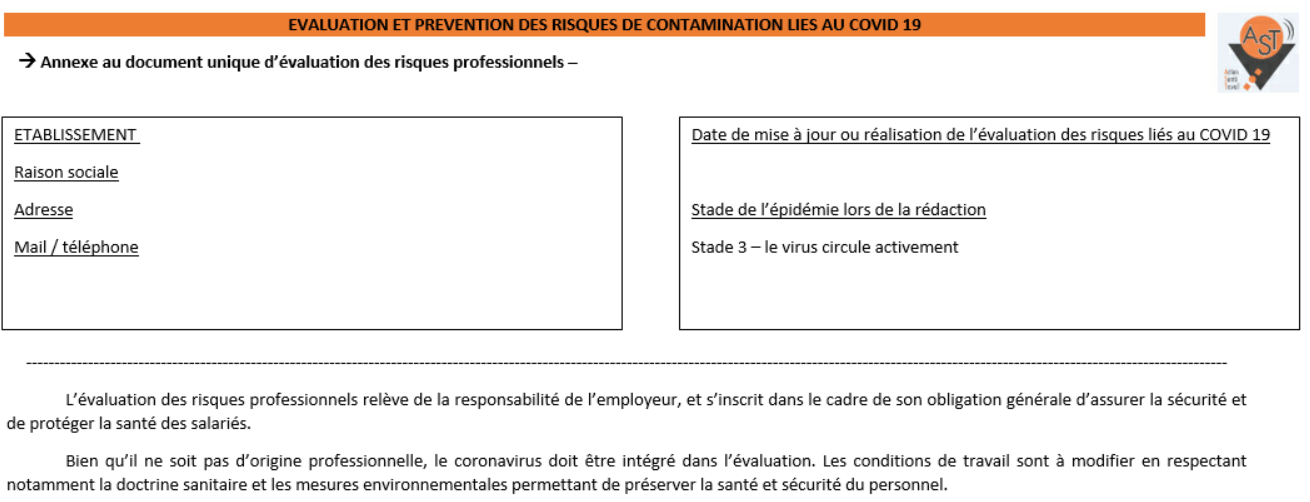 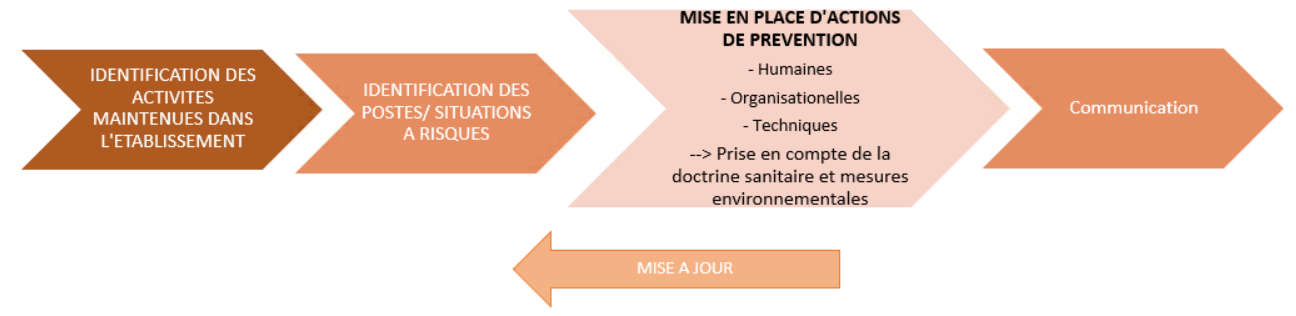 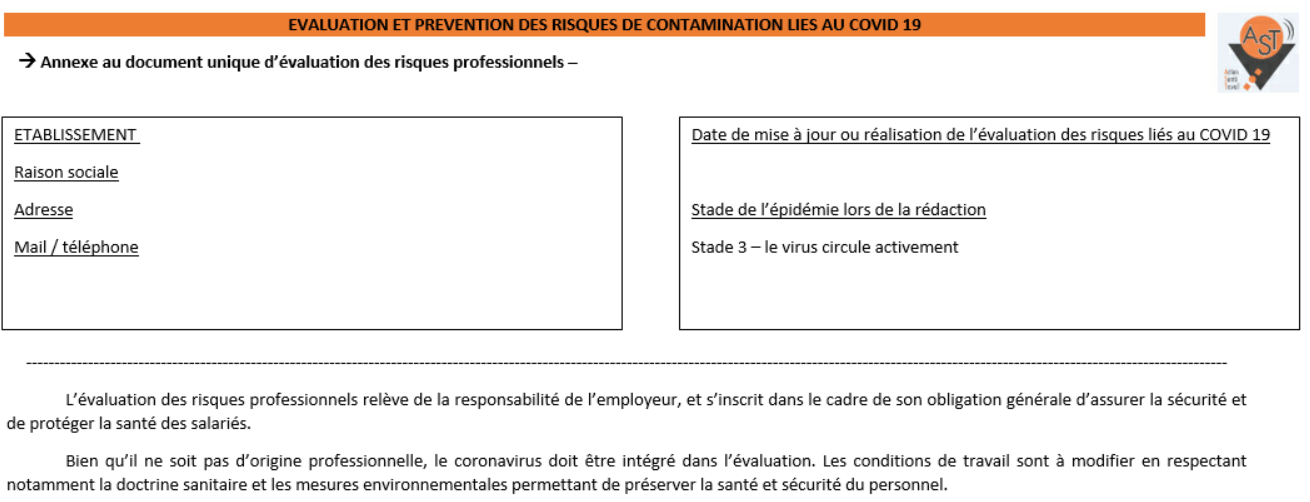 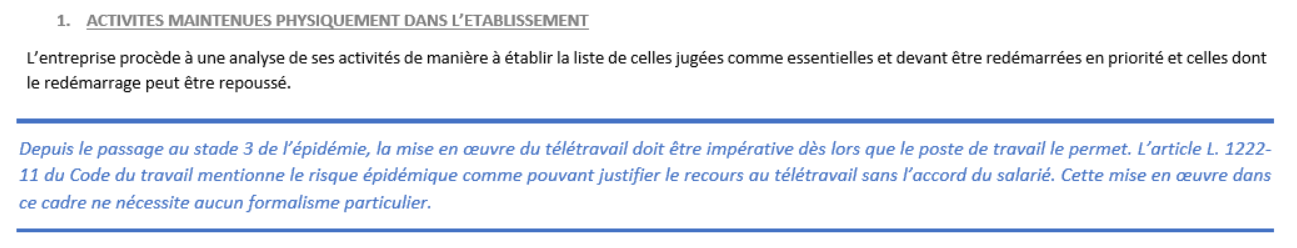 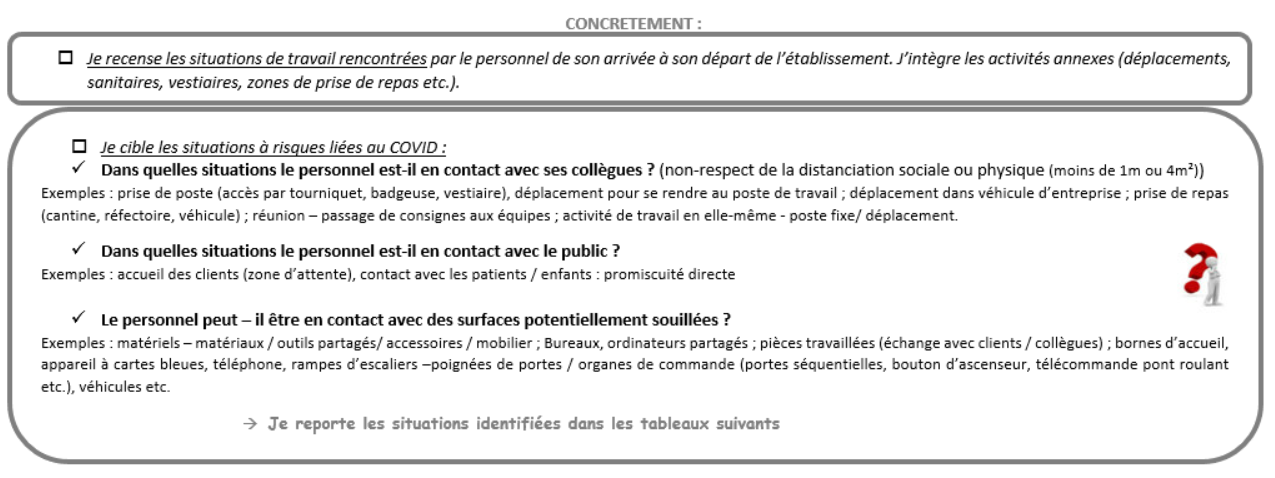 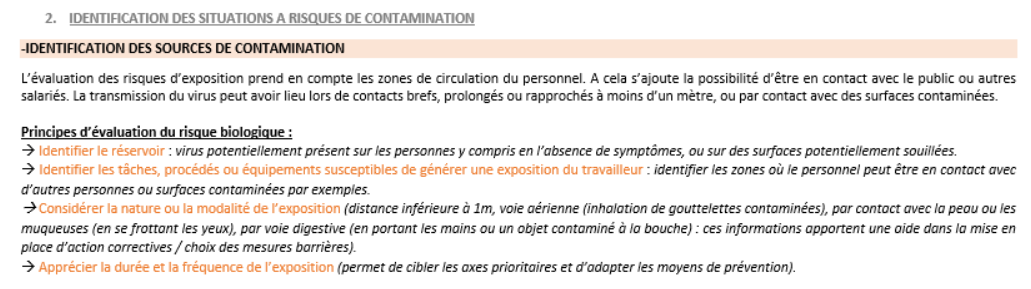 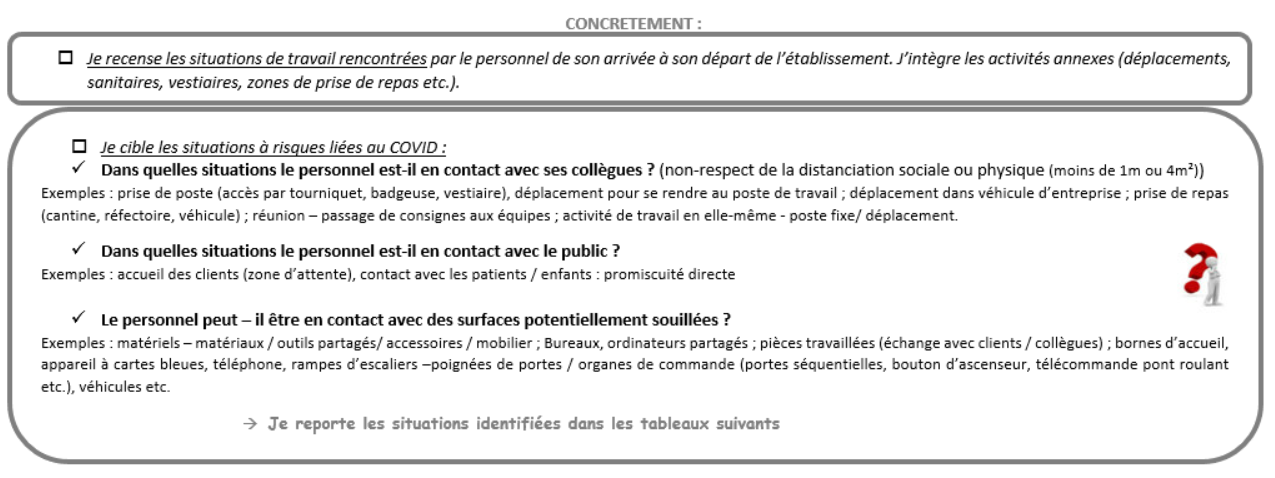 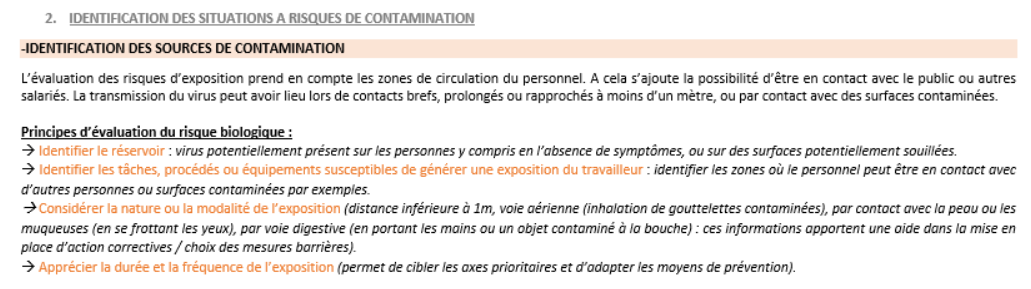 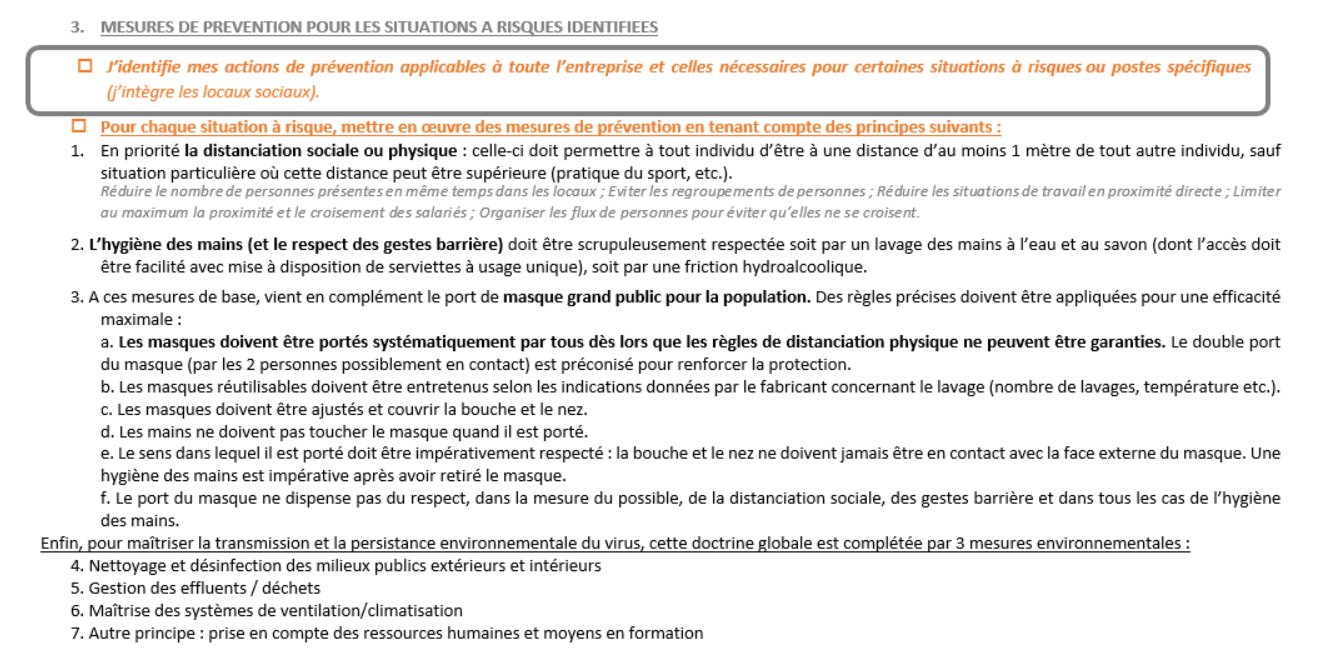 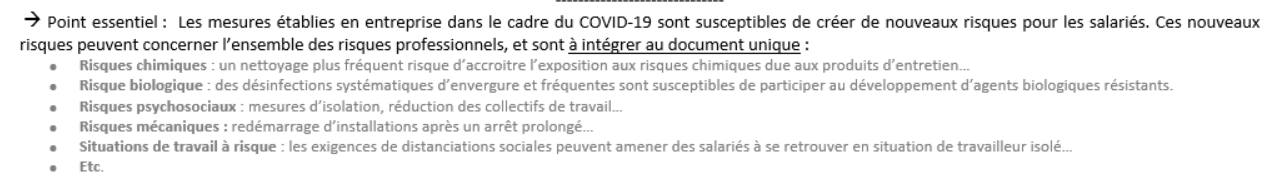 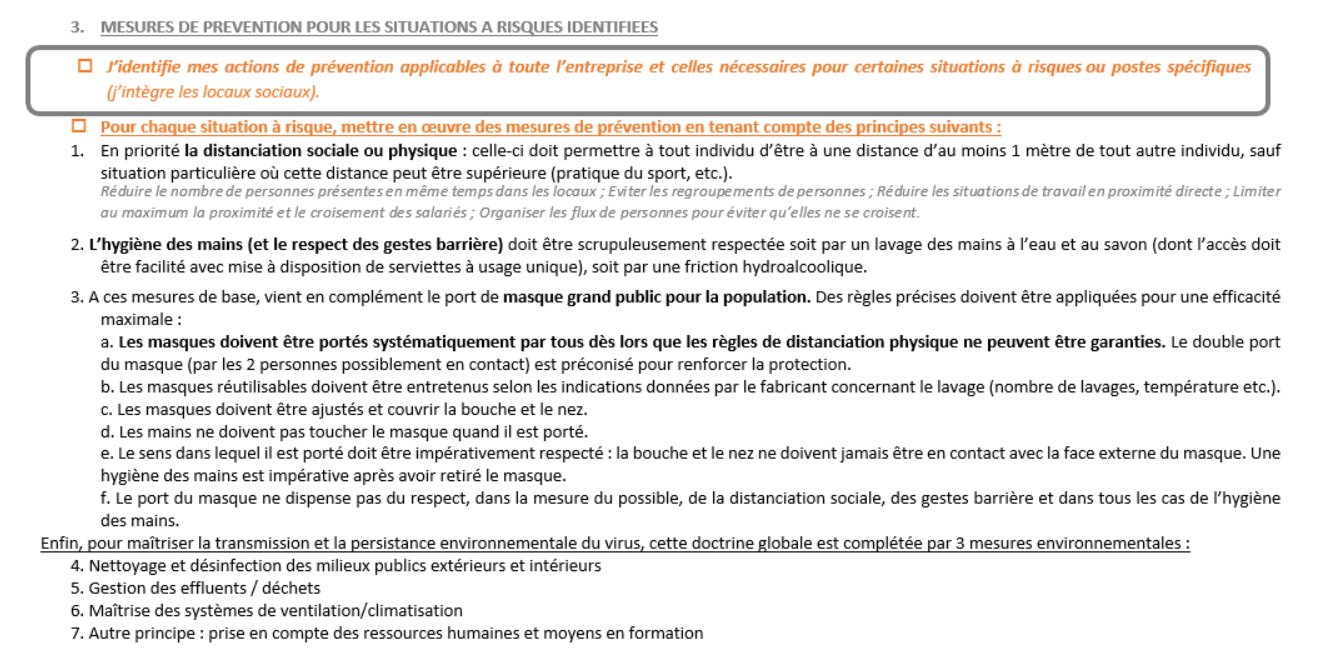 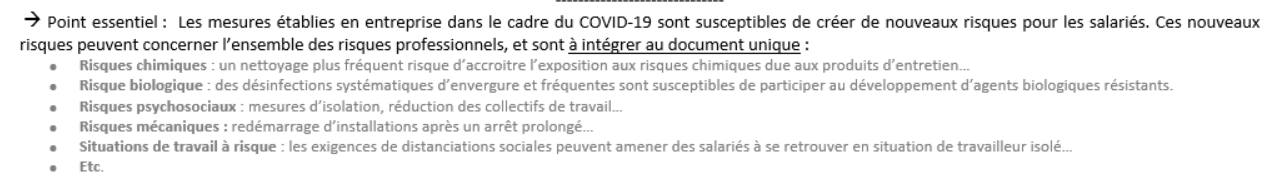 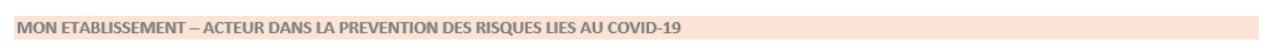 PARTICULARITES EN FONCTION DES SITUATIONS DE TRAVAIL A RISQUES IDENTIFIEES :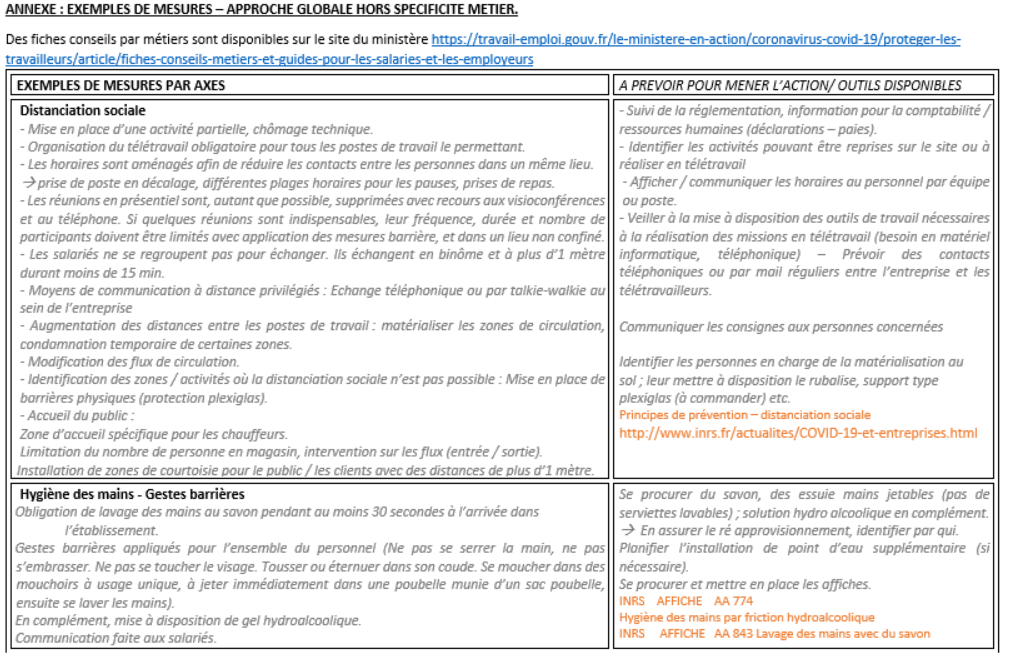 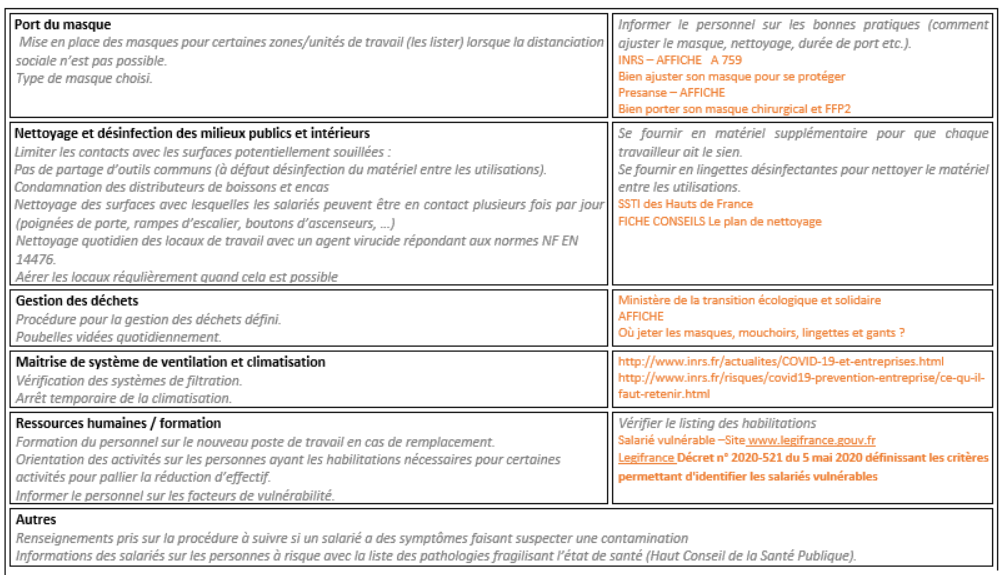 ORGANISATION DES ACTIVITES DE TRAVAIL SUITE A L’EPIDEMIEORGANISATION DES ACTIVITES DE TRAVAIL SUITE A L’EPIDEMIEEFFECTIF CONCERNE : IDENTIFICATION DES ACTIVITES POUVANT ETRE ARRETEES PROVISOIREMENT : IDENTIFICATION DES ACTIVITES POUVANT ETRE ARRETEES PROVISOIREMENT : IDENTIFICATION DES ACTIVITES POUVANT ETRE ARRETEES PROVISOIREMENT : IDENTIFICATION DES ACTIVITES POUVANT ETRE REALISEES EN TELETRAVAIL : IDENTIFICATION DES ACTIVITES POUVANT ETRE REALISEES EN TELETRAVAIL : IDENTIFICATION DES ACTIVITES POUVANT ETRE REALISEES EN TELETRAVAIL : IDENTIFICATION DES ACTIVITES ESSENTIELLES NECESSITANT D’ETRE PRESENT DANS L’ETABLISSEMENT : IDENTIFICATION DES ACTIVITES ESSENTIELLES NECESSITANT D’ETRE PRESENT DANS L’ETABLISSEMENT : IDENTIFICATION DES ACTIVITES ESSENTIELLES NECESSITANT D’ETRE PRESENT DANS L’ETABLISSEMENT :EFFECTIF MINIMAL NECESSAIRE POUR LA REPRISE :MESURES GENERALES ADOPTEES PAR L’ETABLISSEMENTMESURES GENERALES ADOPTEES PAR L’ETABLISSEMENTMESURES GENERALES ADOPTEES PAR L’ETABLISSEMENTMESURES GENERALES ADOPTEES PAR L’ETABLISSEMENTA PREVOIR POUR MENER L’ACTION A PREVOIR POUR MENER L’ACTION DOCTRINE SANITAIREDistanciation DOCTRINE SANITAIREHygiène des mainsGestes barrières DOCTRINE SANITAIREPort du masqueMESURES ENVIRONNEMENTALESNettoyage et désinfection des milieux publics et intérieursMESURES ENVIRONNEMENTALESGestion des déchetsMESURES ENVIRONNEMENTALESMaitrise de système de ventilation et climatisationRessources Humaines / formationRessources Humaines / formationAutreAutreMESURES POUR LES LOCAUX SOCIAUXMESURES POUR LES LOCAUX SOCIAUXMESURES POUR LES LOCAUX SOCIAUXMESURES POUR LES LOCAUX SOCIAUXA PREVOIR POUR MENER L’ACTION A PREVOIR POUR MENER L’ACTION DOCTRINE SANITAIREDistanciation DOCTRINE SANITAIREHygiène des mainsGestes barrières DOCTRINE SANITAIREPort du masqueMESURES ENVIRONNEMENTALESNettoyage et désinfection des milieux publics et intérieursMESURES ENVIRONNEMENTALESGestion des déchetsMESURES ENVIRONNEMENTALESMaitrise de système de ventilation et climatisationRessources Humaines / formationRessources Humaines / formationAutreAutreSITUATION(S) DE TRAVAIL / POSTE DE TRAVAIL A RISQUE PARTICULIERSITUATION(S) DE TRAVAIL / POSTE DE TRAVAIL A RISQUE PARTICULIERMESURES PRISES :MESURES PRISES :MESURES PRISES :A PREVOIR POUR MENER L’ACTIONDOCTRINE SANITAIREDistanciationDOCTRINE SANITAIREHygiène des mainsGestes barrièresDOCTRINE SANITAIREPort du masqueMESURES ENVIRONNEMENTALESNettoyage et désinfection des milieux publics et intérieursMESURES ENVIRONNEMENTALESGestion des déchetsMESURES ENVIRONNEMENTALESMaitrise de système de ventilation et climatisationRessources Humaines / formationRessources Humaines / formationAutreAutre